ROTINA DO TRABALHO PEDAGÓGICO PARA SER REALIZADA  EM DOMICILIO (BII-C) - Prof.ª Tatiana > Data: 22/02 a 26/02 de 2021Creche Municipal “Maria Silveira Mattos”     OBS: Não esqueçam de registrar os momentos com fotos ou pequenos vídeos e enviar para professora.SEGUNDA-FEIRATERÇA-FEIRAQUARTA-FEIRAQUINTA-FEIRASEXTA-FEIRA*** BERÇÁRIO II-C*Hora da música: Música infantil interativa: Eu conheço um jacaré?https://www.youtube.com/watch?v=Pd2PmXGaqew (O link será disponibilizado no grupo)* Conhecendo as partes do corpo*Objetivo: Esta atividade estimula o conhecimento das partes do corpo * Desenvolvimento: Vamos cantar acompanhando o que diz a musica, sinalizando as partes do corpo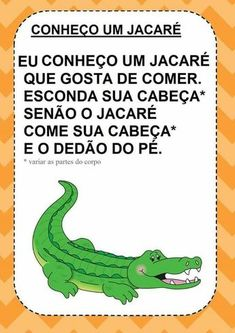 *** BERÇÁRIO II-C*Hora da História: O balde das Chupetashttps://www.youtube.com/watch?v=STQozDSC86M-O link será disponibilizado no grupo.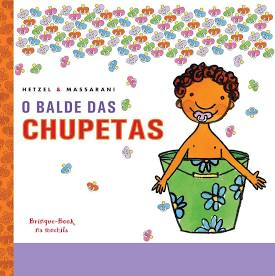 *** BERÇÁRIO II-C*Hora música:O sapo não lava o péhttps://www.youtube.com/watch?v=0JkSpPZJDkE*Atividade: Pular com o dois pés*Objetivo: Desenvolver a coordenação ampla, equilíbrio e força muscular.*Desenvolvimento: Coloque alguns brinquedos em fileiras distanciados uns dos outros, peça para que a criança pule entre os espaços com os dois pés.Ajude se for preciso.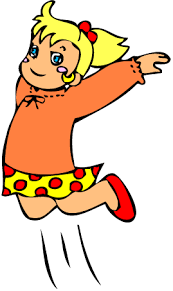 *** BERÇÁRIO II-C*Hora da história: O Patinho feio História contada pela professora Tatiana.-O link será disponibilizado no grupo.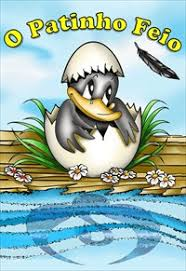 *** BERÇÁRIO II-C*Hora da Música:Palavra Cantada/Ciranda dos Bichoshttps://www.youtube.com/watch?v=H9fXoZmMHK8*Atividade:Guardar e retirar os brinquedos da caixa.*Objetivo:Desenvolver a coordenação motora, atenção e sentido tátil.*Desenvolvimento:Após a criança brincar com seus brinquedos, incentive a recolher e guardar, retirar novamente e guardar.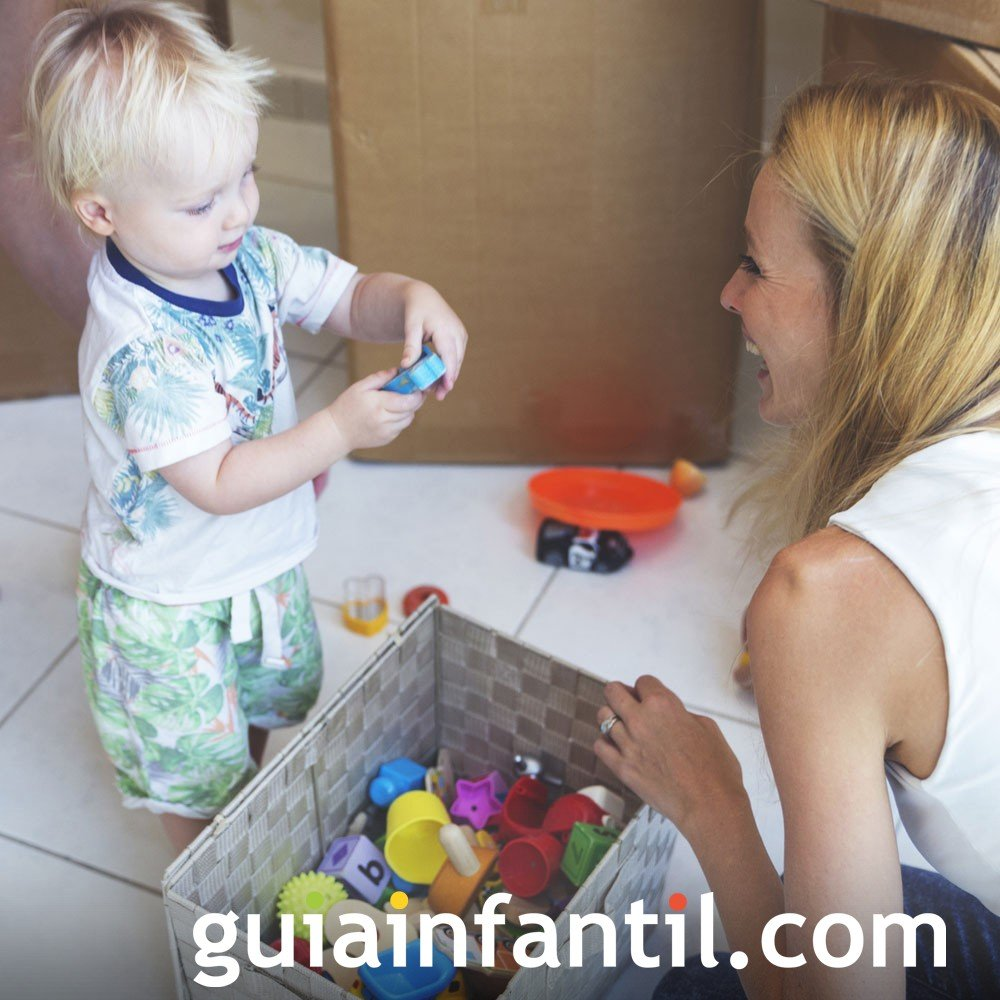 